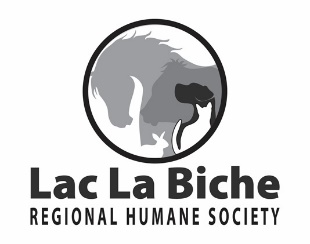         Dog Surrender Application & ReleaseOwner Name: ________________________Address: ____________________________	Phone Number:  _____________________   	    ____________________________		E-mail address:  ______________________    ____________________________Dog’s Name: _________________________ General Information: Shelter arrival date: 	_____________________              	Animal ID # ___________________ Gender:  M / F		Spayed/ Neutered   Y / N            	Age: _________________ Breed: ____________ 					Colour: ______________________ What kind of ID does the dog have? Tattoo: ___________ Microchip: ____________________History: Why are you surrendering this dog? _______________________________________________________________________________________________________________________________________________________________________________________________________________________________________If we could help you resolve this issue would you be interested in keeping the dog?   How long have you owned this dog? _________ Where did you acquire this dog? _____________ Has this dog ever bitten anyone before?  Y / N If yes, under what circumstances and when?:  _____________________________________________________________________________ __________________________________________________________________________________________________________________________________________________________If yes, is the incident documented with By-law, Animal Control or Public Health?   Y / NMedical: What veterinary clinic does this dog visit? ______________________________ Has this dog seen a veterinarian at least once per year?  Y / N / UnknownIs this dog currently up to date with vaccines?  Y / N / Unknown  Date of last vaccination: __________________ Has this dog ever required medical surgery?  Y / N / Unknown  If yes, please explain: _____________________________________________________________________________ _____________________________________________________________________________ Has this dog ever been diagnosed with a medical concern? (e.g.  FIV,  Diabetes, heart murmur, urinary tract infection, etc.) _____________________________________________________________________________ Is this dog currently receiving any medication?  Y / N _________________________________Dietary Habits:Is your dog on a prescription diet?   Y / NWhat brand(s) of food are you currently feeding your dog? ______________________________ Which does your dog eat?  (Pls  all that apply) _____ Dry_____ Canned_____ Combo of both_____ People food How often is your dog fed?   ___Once a day   ___Twice a day   ___Free fedPersonality:How would you describe your dog’s personality most of the time?  (Pls  all that apply)___Very Active   ___Playful    ___Affectionate   ___Friendly to visitors ___Couch Potato    ___Lap Dog    ___Distant    ___Shy to visitors ___Talkative    ___Quiet    ___Fearful    ___Independent  ___Aggressive Lifestyle/ PersonalityHow does your dog like to play?  _______________________________________________________________________________________________________________________________Training: Is your dog housetrained? ___  Yes   ___No  ___Occasional accidents Has your dog received any obedience training?   ___Yes   ___No If yes, from who and what methods were used? ____________________________________ What are the basic commands that your dog knows? (Pls  all that apply)___Sit   ___Stay   ___Down   ___Come   ___Heel   ____Drop It   ____Other: ______________What walking equipment works best with your dog (e.g. flat collar, head halter, front-clip control harness, pressure harness, limited slip collar, prong collar, choke chain, shock collar)? _____________________________________________________________________________How is your dog’s behaviour off leash? ____________________________________________ Is your dog used to being in a fenced yard?   ___Yes   ___No   ___Unknown Will your dog chew household items when left alone?   ___Yes  ___No   ___Unknown Has this dog been crate trained?   ___Yes  ___No   ___Unknown How is this dog in the car? _______________________________________________________ Lifestyle & Home Life:Where did your dog spend most of its time?   ___Indoors   ___Outdoors   ___Both Were there any restrictions to the dog in the house?  (e.g.  not allowed on furniture, the carpet, the upper level of the house)  _____________________________________________ How does your dog interact with other dogs? _______________________________________ How does your dog interact with cats? ____________________________________________ Has the dog regularly been around children?   Yes___   No___   Unknown___ If yes, indicated what ages: ______________________________________________________ How did the dog and the child interact? ____________________________________________ Have the experiences with the dog and the child(ren) always been positive? ___Yes   ___No  - If no, please explain______________________________________________ _____________________________________________________________________________Is the dog most comfortable with (Pls  all that apply): ___Women   ___  Men   ___  Kids   ___Teenagers   ___Seniors   ___Loves all people Please tell us some things that your dog dislikes._____________________________________ Are there any quirks or habits you are not fond of in your dog?  (This question helps provide shelter staff with valuable insight into your pet & can help us ensure your pet has a successful adoption. Many quirks or habits are common behaviours natural to all dogs &/or have simple solutions to resolve which we can share with a future adoptive family.)_______________________________________________________________________________________________________________________________________________________________________________________________________________________________________Is the anything else that you would like us to know about your dog? ______________________________________________________________________________________________________________________________________________________________________________Why do we ask for a surrender fee?   The Lac La Biche Regional Humane Society is not government funded & relies on donations  & fees to exist.  Fees go towards:Providing food & general care Veterinary care Spaying/Neutering Vaccinations Micro – chipping Deworming treatment 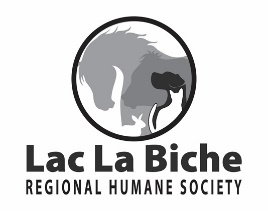           Medical Information, Veterinary Records                     & Ownership Rights ReleaseI,  ___________________, hereby request that ___________________ release any/all          (owner/custodian)                                                    (veterinary clinic) information pertaining to __________________________ contained in the veterinary                                                     (name/description of animal) records to the Lac La Biche Regional Humane Society.  This request & authorization is limited to the above-noted agency & shall be your good and sufficient authority for doing so. And further, I hereby release all ownership rights & interests of said animal to the Lac La Biche Regional Humane Society to act in his/her best interest henceforth.Dated at Lac La Biche, Alberta this ____ day of _______________ , 20____. _________________________________ 		_________________________________  Name of owner/custodian (pls print)		           Name of Witness (pls print)_________________________________ 		_________________________________            Owner/custodian signature				    Witness signature